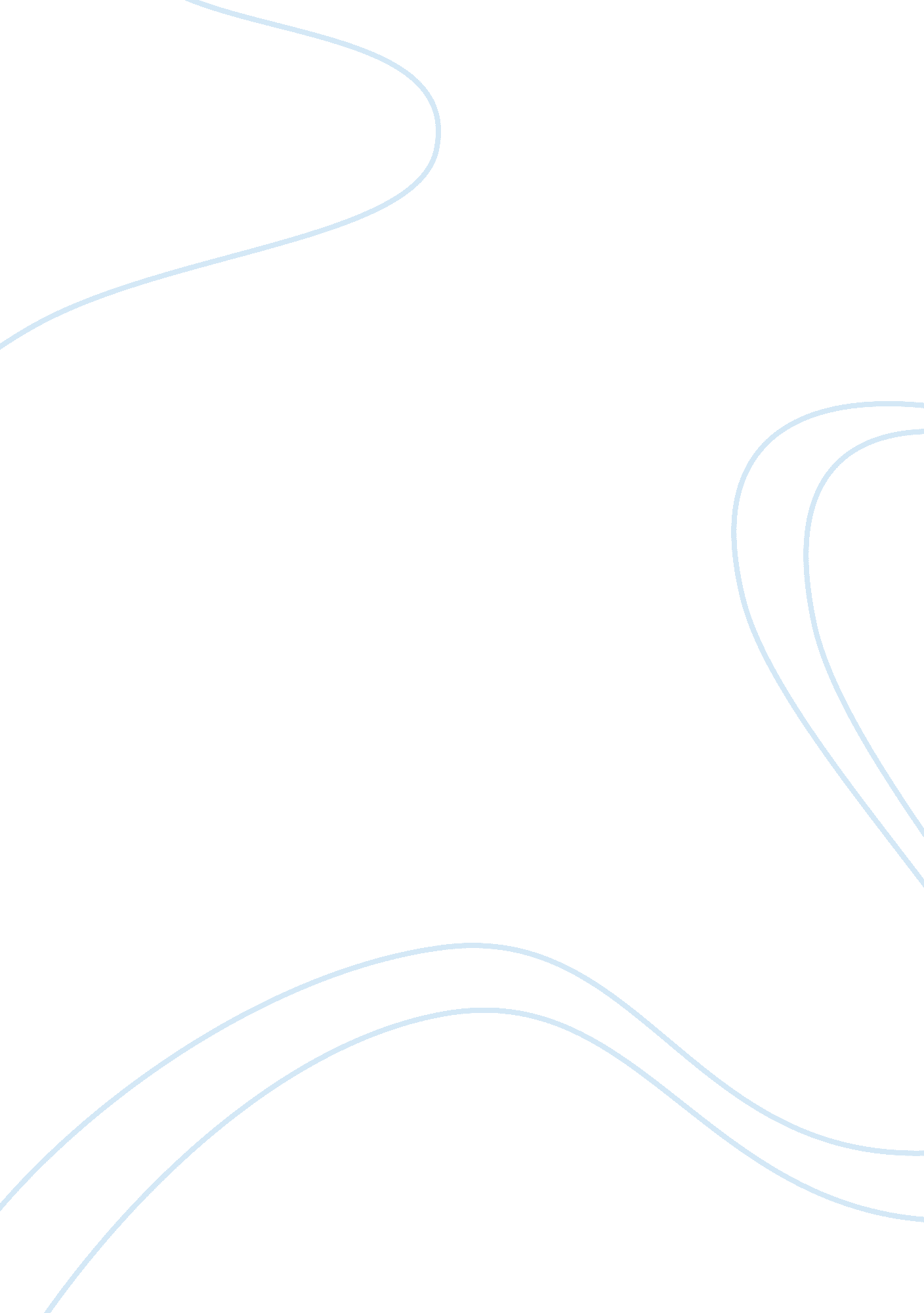 Lessening of internal boundariesSociology, Communication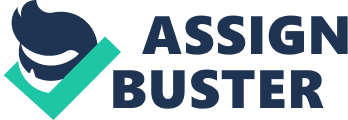 As organizations try to incorporate a greater amount of their benefits and make more floods of income the limit amongst deals and news, for instance, is starting to vanish. Ken Auletta expounded on these progressions NBC news when it was gained by General Electric, he composes that the GE officials “ underscored a ‘ boundaryless’ organization, one without dividers between News, Entertainment, Sales, and different divisions,” (Croteau and Hoynes – Auletta – 46). The effect of a lessening of limits is that sure outlets that we may have considered “ safe” or “ solid” may start to wind up influenced by different interests. For instance, as Antonio Gramsci brings up we frequently underestimate the interpretive estimation of Newspapers, however as Newspapers are driven by the need to make a benefit they will start to coordinate components of amusement into the news or, as we probably am aware great in some cases, their own particular political plan. Political Power Broad communications ventures hold a lot of political power, more than is relative to the quantity of individuals who are really put resources into it. This is halfway because of the business’ riches yet in addition, on a more profound level, in light of the put premium numerous government officials have in advancing the media business which controls how they are seen. (perhaps something about noam chomsky) Also, the Media Industry can control what it produces and what it close down. Media magnates like Ruper Murdoch, who possesses News Corp, have a lot of impact over legislative issues, “ In 1998 Murdoch coordinated his distributing organization, HarperCollins, to drop production of a book by Chris Patten, the last British Governor of Hong Kong, in light of the fact that Patten’s reactions of the Chinese government clashed with Murdoch’s developing business inclusion in China” (Croteau and Hoynes 49). Content Diversity Content assorted variety is the measure of assortment of media items created by a broad communications enterprise. The dread generally has been that with expanding focus and aggregation of possession that there will be a misfortune in content decent variety. This is known as the Homogenization Hypothesis put foward by Ben Bagdikian. In spite of the fact that an examination set forward by Robert Entman took a gander at the substance assorted variety of urban communities with two contending daily papers versus urban communities where just a single daily paper overwhelmed and found that there were unimportant contrasts. This demonstrates the homogenization theory probably won’t be right, that substance decent variety does not endure. Despite the fact that another point of view is advanced by Noam Chomsky and Edward Herman in their paper “ A Propaganda Model”. They would see the absence of contrast between the two papers as a sort of homogenization, not however, because of a convergence of proprietorship essentially yet because of a benefit rationale. They point to a benefit thought process which is generally normal for concentrated companies and media aggregates, however not only obviously. They see that “ huge numbers of the substantial media organizations are completely coordinated into the market, and for the others, as well, the weights of investors, executives, and brokers to center around the primary concern are ground-breaking” (Herman and Chomsky 260). The homogeneity between media items isn’t that they are deficient in differing possession, yet rather that they are largely looking for the protected course to benefit. For instance, the motivation behind why the greater part of the popular sensations delivered by the music business look, sound, and appear the same are on the grounds that they adhere to the easy win. They would prefer not to hazard putting out a craftsman which might possibly hit, rather they keep on reproducing what they know has worked previously. 